MODELO PARA ARTIGOS A SEREM SUBMETIDOS À 20ª. JORNADA ACADÊMICA DE ESTUDOS CONTÁBEISNOME DO AUTOR1Universidade Estadual de Londrina4º anoNOME DO AUTOR2Universidade Estadual de Londrina4º anoNOME DO AUTOR3Universidade Estadual de Londrina4º anoNOME DO DOCENTE ORIENTADORUniversidade Estadual de LondrinaEndereço do autor1: Rua do Pensamento, 5xx, Jardim da Inteligência | e-mail: autor1@uel.br | cel: 43-9999-0000RESUMOEste documento apresenta a formatação que deve ser utilizada nos artigos a serem submetidos à Jornada Acadêmica de Estudos Contábeis da UEL de 2024. O resumo deve ser escrito em parágrafo único, com no mínimo 10 (dez) linhas e no máximo 15 (quinze) linhas, acompanhado de pelo menos 4 (quatro) palavras-chave.Palavras-chave: Jornada Acadêmica de Estudos Contábeis. Artigos. Modelo. UEL.MODELO PARA ARTIGOS A SEREM SUBMETIDOS À 20ª. JORNADA ACADÊMICA DE ESTUDOS CONTÁBEISRESUMOEste documento apresenta a formatação que deve ser utilizada nos artigos a serem submetidos à Jornada Acadêmica de Estudos Contábeis da UEL de 2024. O resumo deve ser escrito em parágrafo único, com no máximo 15 (quinze) linhas, acompanhado de pelo menos 3 (três) palavras-chave.Palavras-chave: Jornada Acadêmica de Estudos Contábeis. Artigos. Modelo.1 INTRODUÇÃOO objetivo deste documento é esclarecer aos autores o formato que deve ser utilizado nos artigos a serem submetidos à Jornada Acadêmica de Estudos Contábeis da UEL. Este documento está escrito de acordo com o modelo indicado para a formatação dos artigos; assim, serve de referência, ao mesmo tempo em que apresenta as instruções da formatação.Leia as instruções e formate seu artigo de acordo com este padrão. 2 FORMATAÇÃO GERALO artigo completo não deve ser inferior a 10 (dez) páginas e nem exceder 20 (vinte) páginas. As margens superior e esquerda devem ter 3,0 cm e as inferior e direita devem ter 2,0 cm. O tamanho de página deve ser A4 (largura 21 cm e altura 29,7 cm). O artigo deve ser enviado em formato DOCX.As páginas do artigo devem estar devidamente numeradas, tal como exemplo deste modelo. Na sequência, os passos da formatação são especificados e detalhados.Título: deve estar na primeira linha da primeira página. Centralizado, com espaçamento entre linhas simples e sem recuo de parágrafo. Fonte Times New Roman, tamanho 14, em negrito, com letras em maiúscula.Resumo: no mesmo idioma do título do trabalho, com no mínimo 10 (dez) linhas e no máximo 15 (quinze) linhas. Deve-se utilizar texto com fonte Times New Roman, tamanho 12, justificado, com espaçamento entre linhas simples e sem recuo de parágrafo.Palavras-chave: um parágrafo abaixo do resumo, devem ser informadas as palavras-chave, no mesmo idioma. Sugere-se a apresentação de 4 (quatro) palavras-chave, com a primeira letra de cada palavra em maiúscula e o restante em minúsculas, e no máximo 5 (cinco) palavras-chave.Títulos das seções: devem ser posicionados à esquerda, com espaçamento entre linhas simples, sem recuo de parágrafo, espaçamento antes e depois 12 pt, numerados com algarismos arábicos (1, 2, 3, ...). Deve-se utilizar texto com fonte Times New Roman, tamanho 12, em negrito e em maiúscula.Título secundárioDevem ser posicionados à esquerda, com espaçamento entre linhas simples, sem recuo de parágrafo, espaçamento antes e depois 12 pt, numerados com algarismos arábicos (1.1, 1.2, 1.3, ...). Deve-se utilizar texto com fonte Times New Roman, tamanho 12, em negrito, primeira letra em maiúscula e demais letras em minúsculas.Título terciárioDevem ser posicionados à esquerda, com espaçamento entre linhas simples, sem recuo de parágrafo, espaçamento antes e depois 12 pt, numerados com algarismos arábicos (1.1.1, 1.2.1, 1.3.1, ...). Deve-se utilizar texto com fonte Times New Roman, tamanho 12, sem negrito, primeira letra em maiúscula e demais letras em minúsculas.Corpo do texto: deve iniciar imediatamente abaixo do título das seções. Deve utilizar fonte Times New Roman, tamanho 12, justificado, com espaçamento antes 0pt e depois 6pt e recuo especial: primeira linha de 1,25 cm, exatamente como este parágrafo.No caso do uso de listas, o marcador disponível é este que aparece no início desta frase;Caso queira utilizar listas numeradas (1, 2, 3 ou a, b, c..), isso deve ser feito utilizando os mesmos recuos que aparecem nesta lista com marcadores;Após as listas, deixar um espaço simples, como aparece a seguir.Notas de rodapé: não devem ser utilizadas notas de rodapé.Nomes dos autores: Não deverá haver identificação dos autores no trabalho, exceto na primeira página (folha de identificação). A identificação dos autores do artigo, em qualquer parte do trabalho a partir da segunda página, acarretará na desclassificação do mesmo. Deve haver cuidado especial em retirar as identificações constantes nas propriedades do arquivo. 3. FORMATAÇÃO DE TABELAS, QUADROS E FIGURASOs trabalhos devem adotar os padrões de formatação da APA (American Psychological Association), ou ABNT (Associação Brasileira de Normas Técnicas) para apresentação de figuras e tabelas. Os exemplos a seguir ilustram a aplicação da formatação APA.Figuras (APA)Incluem gráficos, figuras, fotografias, desenhos entre outros. As figuras devem conter os seguintes componentes básicos: Objeto, alinhado à esquerda e, preferencialmente, ocupando toda a margem. No caso de conter textos, este deve estar com fonte Times New Roman, tamanho 10;Número da figura (por exemplo, Figura 1), imediatamente abaixo do objeto, com fonte Times New Roman, tamanho 10, negrito, posicionado à esquerda, com espaçamento entre linhas simples, sem recuo de parágrafo e espaçamento antes e depois 3 pt, seguido de um ponto e do título da figura (com a mesma formatação);Fonte, indicada mesmo em caso de ser de elaboração dos autores, conforme exemplo da Figura 1 (exemplo em formato APA), imediatamente abaixo do título. A fonte deve ser Times New Roman, tamanho 10, sem negrito, com espaçamento entre linhas simples, sem recuo de parágrafo e espaçamento antes e depois 3 pt.Deve ser previsto um espaço simples entre o texto e o objeto.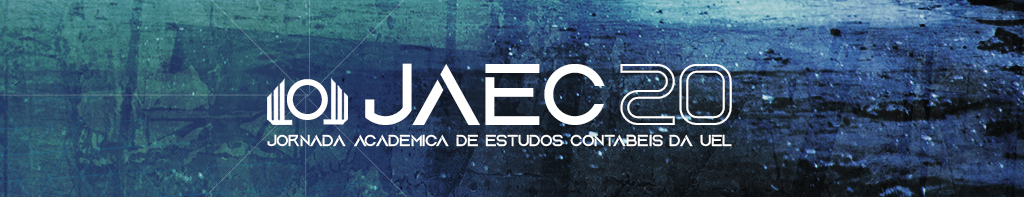 Figura 1. Exemplo de figuraFonte: elaborado pelos autores com base em dados empíricos.A sequência do texto deve iniciar um parágrafo após a indicação da fonte, tanto para figuras, quanto para quadros, como também para tabelas.Quadros (APA)No interior dos quadros deve ser usada a fonte Times New Roman, tamanho 10, espaçamento simples. O alinhamento pode ser editado conforme necessidade (justificado, esquerda ou centralizado). Os componentes e formatação dos quadros são os mesmos das figuras, e estão descritos a seguir:Objeto, preferencialmente, ocupando toda a margem; Número do quadro (por exemplo, Quadro 1), imediatamente abaixo do objeto, com fonte Times New Roman, tamanho 10, negrito, posicionado à esquerda, com espaçamento entre linhas simples, sem recuo de parágrafo e espaçamento antes e depois 3 pt, seguido de um ponto e do título do quadro (com a mesma formatação); Fonte, indicada mesmo em caso de ser de elaboração dos autores, conforme exemplo do Quadro 1, imediatamente abaixo do título. A fonte deve ser Times New Roman, tamanho 10, sem negrito, com espaçamento entre linhas simples, sem recuo de parágrafo e espaçamento antes e depois 3 pt.Deve ser previsto um espaço simples entre o texto e o objeto.Quadro 1. Usuários da ContabilidadeFonte: Adaptado de Beltrano (1996, apud Fulano, 1997)Tabelas (APA)No interior das tabelas deve ser usada a fonte Times New Roman, tamanho 10, espaçamento simples. O alinhamento pode ser editado conforme necessidade (justificado, esquerda ou centralizado). Os componentes e formatação das tabelas estão descritos a seguir:Número da tabela (por exemplo, Tabela 1), um parágrafo após o texto, antes da apresentação da tabela, com fonte Times New Roman, tamanho 10, sem negrito, posicionado à esquerda, com espaçamento entre linhas simples, sem recuo de parágrafo e espaçamento antes e depois 3 pt;Título da tabela, um parágrafo após o número, antes da apresentação da tabela, com fonte Times New Roman, tamanho 10, negrito, posicionado à esquerda, com espaçamento entre linhas simples, sem recuo de parágrafo e espaçamento antes e depois 3 pt;Objeto, preferencialmente, ocupando toda a margem;Fonte, indicada mesmo em caso de ser de elaboração dos autores, conforme exemplo da Tabela 1, imediatamente abaixo do objeto. A fonte deve ser Times New Roman, tamanho 10, sem negrito, com espaçamento entre linhas simples, sem recuo de parágrafo e espaçamento antes e depois 3 pt.Tabela 1Tipos de informaçõesFonte: adaptado de Fulano (2006, apud Beltrano, 2007)4. CITAÇÕES E FORMATAÇÃO DAS REFERÊNCIASOs trabalhos devem adotar os padrões de formatação da APA (American Psychological Association) ou ABNT (Associação Brasileira de Normas Técnicas) para citações e referências. Os exemplos a seguir ilustram a aplicação da formatação APA.De acordo com Fulano (2021), é fundamental citar corretamente. Além disso, citar trechos de trabalhos de outros autores, sem referenciar adequadamente, pode ser enquadrado como plágio (Beltrano & Siclano, 2021).Veja que a citação ao longo do texto é feita em letras minúsculas, seguido do ano entre parênteses. Quando há mais de um autor, separa-se por vírgula ou “e”, conforme segue: Fulano e Beltrano (2020); Fulano, Beltrano e Siclano (2021). Para citações com 3 (três) a 5 (cinco) autores, a primeira vez em que aparecer no texto deve-se citar todos e, depois, apenas o primeiro autor seguido de “et al.”, como, por exemplo: Fulano et al. (2021). Para 6 (seis) ou mais autores cita-se apenas o primeiro autor seguido de “et al.”, desde a primeira vez.A citação de autores entre parênteses, ao final do parágrafo, deve ser feita em letra minúscula, separados do ano por vírgula. A seguir, apresentam-se exemplos de algumas variações possíveis: (Fulano, 2021); (Beltrano & Siclano, 2021); (Fulano, Beltrano, & Siclano, 2021); (Fulano et al., 2021).Trabalhos com mesmo(s) autor(es) e mesma data devem ser distinguidos por letras minúsculas logo após a data (Fulano, 1995a; Fulano, 1995b).REFERÊNCIASAs referências utilizadas no artigo devem ser listadas ao final do texto, em ordem alfabética, em sequência (sem parágrafos entre elas), de acordo com a APA (American Psychological Association) ou ABNT (Associação Brasileira de Normas Técnicas) e não devem ser numeradas. Devem utilizar texto com fonte Times New Roman, tamanho 12, alinhado à esquerda, espaçamento entre linhas simples, recuo de 0,75 cm para a segunda linha da referência (se estiver utilizando APA) e espaçamento depois 12 pt, exatamente conforme aparece nas referências aleatórias incluídas a seguir.Todas as citações realizadas no texto devem apresentar suas referências correspondentes, sendo incluídas ao final, na seção “Referências”. Os exemplos a seguir ilustram a aplicação da formatação APA.Artigos de revistas:Moody, J., & White, D. R. (2003) Structural cohesion and embeddedness: a hierarchical concept of social groups. American Sociological Review, 68(1), 103-127.Artigos de publicações relativas a eventos:Rocha, E., Blajberg, C., Ouchi, C., Ballvé, F., Soares, J., Bellia, L., & Leite, M. (1999, setembro). Cultura e consumo: um roteiro de estudos e pesquisas. Anais do Encontro Nacional da Associação Nacional de Pós-Graduação e Pesquisa em Administração, Foz do Iguaçu, PR, Brasil, 23.Livros:Shank, J., & Govindarajan V. (1993). Strategic Cost Management: the new tool for competitive advantage. New York, The Free Press.Teses e dissertações:Kronbauer, C. A. (2002). A evidenciação do uso de derivativos como instrumento de redução do risco de exposição cambial: um estudo de caso na Gerdau S.A. São Leopoldo, RS. Dissertação de mestrado. Universidade do Vale do Rio dos Sinos - UNISINOS, 228 p.Citações de sites:Universidade Estadual de Londrina. Disponível em: https://portal.uel.br/home/. Acesso em: 18/01/2023.Anexo AOs anexos (se houverem) devem ser colocados ao final do trabalho. Destaca-se que o trabalho completo, incluindo o resumo, as referências e os anexos, não deve exceder 20 (vinte) páginas.Anexo BOs trabalhos serão analisados preliminarmente por uma Comissão Científica, composta por professores do Departamento de Ciências Contábeis da UEL. À Comissão Científica caberá, principalmente, julgar sobre a aceitação ou não dos trabalhos entregues (em relação à aderência às normas de evento). Os trabalhos que estiverem fora das normas técnicas (fonte, espaçamento, número de páginas, resumo, etc.) divulgadas estarão automaticamente eliminados.Os trabalhos aptos serão encaminhados a avaliadores “ad hoc”, sendo estes professores dos cursos de Ciências Contábeis da UEL e de outras Instituições de Ensino Superior (IES). A avaliação será pelo sistema Blind Review em que os autores não são identificados no artigo.Por isso, é importante retirar qualquer nome do sumário do arquivo. Por exemplo, se estiver utilizando o Word, selecione “Arquivo > Informações” e confira se, no campo “autor”, aparece apenas como “Jornada Acadêmica de Estudos Contábeis” ou em branco. Se o campo “autor” estiver preenchido com outro nome, remova.Os avaliadores, de posse de um formulário padronizado pela Comissão Científica do evento, emitirão o seguinte parecer: (a) não selecionado ou (b) selecionado. Basicamente, os critérios para avaliação do trabalho (aspecto técnico e formal) são os seguintes: linguagem científica; atualidade do tema; desenvolvimento do conhecimento; originalidade do trabalho; clareza na definição dos objetivos; revisão da literatura (adequação bibliográfica); alcance dos objetivos e qualidade do texto (redação, clareza, objetividade, etc.), adequação às normas da ABNT ou APA.Os trabalhos aprovados serão apresentados no evento pelo(s) seu(s) autor(es), necessariamente, conforme programação a ser divulgada pela Comissão Organizadora. Não serão concedidos certificados de apresentação aos autores que não apresentarem o trabalho no evento.Durante o período de avaliação dos artigos submetidos, caso o trabalho seja aprovado em outro evento, o mesmo será automaticamente excluído do processo de avaliação da Jornada (JAEC) em virtude do não ineditismo para a participação.Contabilidade GerencialContabilidade SocietáriaTipos de usuários da informação contábilAdministradorGovernoTipos de usuários da informação contábilGerente de produçãoBancosTipos de usuários da informação contábilDiretor de unidade produtivaSindicatosTipos de usuários da informação contábilGerente de insumosPotenciais acionistasItemQuantidadePercentualGerenciais227,9%Fiscais3412,3%Patrimoniais5419,5%Econômicas12444,8%Financeiras3311,9%Trabalhistas103,6%